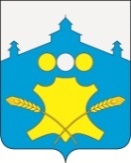 АдминистрацияБольшемурашкинского муниципального районаНижегородской областиПОСТАНОВЛЕНИЕ__24.07._2018 г.                                                                                        № __305______О проведении мероприятий, в рамках празднования Дня Большемурашкинского муниципального района, Дня  рабочего поселкаБольшое Мурашкино и 31-ой районной выставки цветов и плодов     В целях организованного проведения мероприятий, посвященных 88-летию Большемурашкинского муниципального района, администрация Большемурашкинского муниципального района п о с т а н о в л я е т:1.Провести 18 августа 2018 года праздничные мероприятия, в рамках празднования Дня Большемурашкинского муниципального района, Дня  рабочего поселкаБольшое Мурашкино и 31-ой районной выставки цветов и плодов. 2.Утвердить состав организационного комитета по проведению праздничных мероприятий (приложение 1). 3.Утвердить Положение о проведении  31-ой районной выставки цветов и плодов (приложение 2). 4.Утвердить состав выставочного комитета (приложение 3). 5.Утвердить экспертно-судейское жюри по проведению выставки цветов и плодов (приложение 4).6.Утвердить смету расходов на проведение праздничных мероприятий и выставку цветов и плодов (приложения 5,6).7. До  10 августа представить списки участников выставки в выставочный комитет.8.Рекомендовать:8.1. Главам администраций поселений провести конкурсы «Лучший дом, палисадник и улица» на территории муниципальных образований и организовать работу по привлечению к участию в районных мероприятиях граждан и организаций. 8.2. Управлению образования (С.Н.Болотов) привлечь образовательные учреждения к участию в выставке цветов и плодов;8.3. Начальнику пункта полиции ( дислокация р.п.Б.Мурашкино) МО МВД России «Княгининский» ( С.А.Кондаков ) обеспечить общественный порядок при проведении массовых праздничных мероприятий; 8.4. Главному врачу   ГБУЗ НО «Большемурашкинская ЦРБ»  (Р.В.Апроменко.) рассмотреть вопрос об организации дежурства бригады  «скорой медицинской помощи» при проведении массовых праздничных мероприятий;8.5. Начальнику ПЧ 129 (Куликов А.А.) обеспечить пожарную безопасность при проведении массовых праздничных мероприятий;8.6.И.о.главного редактора районной газеты «Знамя» (А.С.Агафонов) обеспечить освещение данных мероприятий в районной газете. 9.Контроль за выполнением настоящего постановления возложить на зам.главы администрации, председателя оргкомитета  Р.Е.Даранова.Глава администрации района 							            Н.А.Беляков                                                                                                            Приложение № 1 к постановлению администрацииБольшемурашкинского муниципального района от 24.07._2018 г.  №  _305_____СОСТАВ ОРГКОМИТЕТА ПО ПРОВЕДЕНИЮ МЕРОПРИЯТИЙ, ПОСВЯЩЕННЫХ  89-ЛЕТИЮ БОЛЬШЕМУРАШКИНСКОГО МУНИЦИПАЛЬНОГО  РАЙОНА, 641-ой ГОДОВЩИНЕ ОБРАЗОВАНИЯ РАБОЧЕГО ПОСЕЛКА БОЛЬШОЕ МУРАШКИНО  И 31-ой РАЙОННОЙ ВЫСТАВКЕ ЦВЕТОВ И ПЛОДОВПриложение № 2 к постановлению  администрацииБольшемурашкинского муниципального района от 24.07._2018 г.  №  _305_____ПОЛОЖЕНИЕО ПРОВЕДЕНИИ 31-ой РАЙОННОЙ ВЫСТАВКИ ЦВЕТОВ И ПЛОДОВПриложение № 3к постановлению администрации Большемурашкинского муниципального района от 24.07._2018 г.  №  _305_____СОСТАВВЫСТАВОЧНОГО КОМИТЕТА ПО ПОДГОТОВКЕ И ПРОВЕДЕНИЮ 31-ой РАЙОННОЙ ВЫСТАВКИ ЦВЕТОВ И ПЛОДОВПриложение № 4 к постановлению  администрацииБольшемурашкинского муниципального района от 24.07._2018 г.  №  _305_____СОСТАВ ЭКСПЕРТНО-СУДЕЙСКОГО ЖЮРИ ПО ПРОВЕДЕНИЮ ВЫСТАВКИ ЦВЕТОВ И ПЛОДОВ   Приложение № 5к постановлению  администрацииБольшемурашкинского муниципального района от 24.07._2018 г.  №  _305_____СМЕТА РАСХОДОВпо проведению мероприятий, посвященных Дню  Большемурашкинского муниципального района,  Дню рабочего поселка Большое МурашкиноЗам. главы администрации							    Н.В.ЛобановаУправляющий делами                                                                                                           И.Д.СадковаНачальник сектора бухгалтерского учета и анализа                                                         Н.С.ФроловаДиректор МБУК «Районный центр культуры и досуга»                                                   И.А.РыжоваПриложение № 6 к постановлению  администрацииБольшемурашкинского муниципального района от 24.07._2018 г.  №  _305_____СМЕТА РАСХОДОВПО ПРОВЕДЕНИЮ   31-ой РАЙОННОЙ ВЫСТАВКИ ЦВЕТОВ И ПЛОДОВ(внебюджетные источники)18 АВГУСТА 2018 ГОДАЗам. главы администрации					       Н.В.ЛобановаДиректор МБУК «Районный центр культуры и досуга»                          И.А.РыжоваУправляющий делами                                                                                  И.Д.СадковаНачальник сектора по бух.учету                                                                 Н.С.ФроловаДаранов Р.Е.Зам. главы администрации района, председатель оргкомитетаРыжова И.А.Директор МБУК «Районный центр культуры и досуга»  Нижегородской области, зам. председателя оргкомитетаТезенин А.Е.Глава администрации р.п.Большое Мурашкино, зам.председателя оргкомитета (по согласованию)ЧЛЕНЫ ОРГКОМИТЕТАДойников П.А.Глава администрации Холязинского сельсовета (по согласованию)Алюшин А.А.Начальник Большемурашкинского РЭС (по согласованию)Апроменко Р.В.Главный врач ГБУЗ НО «Большемурашкинская ЦРБ»   (по согласованию)Болотов С.Н.Начальник управления образованияАгафонов А.С.И.о.главного редактора районной газеты «Знамя» Юдинцев С.А.Инженер отдела капитального строительства, архитектуры и жилищно- коммунального хозяйстваБобровских С.И.Директор МБУ «Центр развития физической культуры и спорта»Колесников В.В.Начальник МУП «Коммунальник» (по согласованию)Комарова Т.Л.Начальник отдела ЗАГС Большемурашкинского района (по согласованию)Куликов А.А.Начальник  ПЧ-129 (по согласованию)Лобанова Н.В.Зам. главы администрации, начальник финансового управленияМалиновский Ю.В..Председатель райпо (по согласованию)Потемкина Н.С.Начальник управления социальной защиты (по согласованию)Садкова И.Д.Управляющий делами администрации районаКондаков С.А.Начальник пункта полиции (дислокация р.п.Б.Мурашкино) МО МВД России  «Княгининский»(по согласованию)Тихонов А.Н.Глава администрации Григоровского сельсовета (по согласованию)Телегин А.В.Глава администрации Советского сельсовета (по согласованию)Место проведения 18 августа 2018 годаПлощадь поселка. Начало в 10.00 часов (Заезд участников с  8.00 часов) Организаторы выставки Администрация Большемурашкинского района, администрации р.п. Большое Мурашкино и сельских поселений, МБУК «Районный центр культуры и досуга», управление образованияУчастники выставкиДля участия в выставке приглашаются граждане(без ограничения возраста), образовательные  организации, учреждения, предприятия, представители муниципальных образований входящих в состав районаУсловия проведенияНа выставке представляются: букеты по видам или композиции цветов, а также комнатные растения; плоды, овощи, фрукты, ягоды по видам или в композиции с другими плодами по замыслу участников выставкиКритерии оценкиЗначимость представленного материала выставки, художественно-эстетическое  оформление, оригинальность и новизна, патриотическая направленность,  сохранение лучших традиций выставки.Награждение победителейЖюри определяет победителей и призеров в каждой номинации с вручением грамот и денежных премий. Номинации выставки:-образовательная организация, дошкольная образовательная организация (номинация: «Цветы», «Плоды», «Овощи»);-лучшее муниципальное образование;- граждане.Поощрение участниковУчастники выставки, не занявшие призовые места, награждаются поощрительными премиями (призами) за участие. Предусматриваются дополнительные призы индивидуальным участникам по номинациям: «Заготовка на зиму»;«Осенняя сказка»;«Мастерство добрых рук».Рыжова И.А.Руководитель МБУК «Районный центр культуры и досуга», председатель выставочного комитетаЮдинцев С.А.Инженер отдела капитального строительства и архитектуры и ЖКХ администрации района, зам. ПредседателяСтолярова В.А.Главный специалист управления образованияРыньков В.В.Зам.главы администрации р.п.Большое Мурашкино (по согласованию)Бокова  Е.Л.Главный специалист отдела капитального строительства, архитектуры и ЖКХ администрации районаЩербакова Н.С.-начальник сектора Земского собрания, председатель жюри (по согласованию)Бизяева С.А.-пенсионерка (по согласованию)Крымова Н.А.-старший методист МКУ «ИМЦ» (по согласованию)№п/пМероприятиеИсточник финансированияСумма (руб.)1.Награждение предприятий района по итогам работы за 2017 год.МП «Повышение эффективности…»        28 0002.Награждение детей, участников художественной самодеятельностиВнебюджетные источники40х200=80003.Приобретение подарков и цветов награжденным наградами Нижегородской области, рамки, грамотыВнебюджетные источникиПодарки 20х300=6000Цветы - 20х 300=6000Рамки 20х100=2000Грамоты 20х15=300Пакет подарочный –20х90=1800Итого: 161004.Награждение участников конкурса «Предприниматель года»:МЦП «Развитие малого предпринимательства»160005.ГСМ для доставки экспонатов и другие нуждыВнебюджетные источники11156.Изготовление приглашенийМП «Меры социальной поддержки…»60007.Приобретение флагов РФВнебюджетный источники11х435=47858. Праздничное чаепитие гостей района и награжденныхВнебюджетные источники»10 000ВСЕГО:90000в том числе:МП «Повышение эффективности…»28 000- МП «Развитие малого предпринимательства…»16 000МП «Меры социальной поддержки…»6000Внебюджетные источники40000№Номинация поощренияКол-воСуммаВсего1Учреждение«Образовательная организация»1-ая премия1200020002-ая премия1150015003-я премия112001200Поощрительные премии за участие58004000«Дошкольная образовательная организация»1-ая премия1100010002-ая премия18008003-я премия1600600Поощрительные премии за участие55003500«Учреждение»Поощрительные премии за участие2400800ИТОГО:  14600 рублейИТОГО:  14600 рублейИТОГО:  14600 рублейИТОГО:  14600 рублейИТОГО:  14600 рублей2ГражданеНоминация «Цветы»1-ая премия16006002-ая премия15005003-я премия1400400Номинация «Плоды»1-ая премия16006002-ая премия15005003-я премия1400400Номинация «Овощи»1-ая премия16006002-ая премия15005003-я премия1400400Дополнительные премии:«Заготовка на зиму», «Осенняя сказка», «Мастерство добрых рук» 36001800Поощрительные призы (премии)  за участие28001600ИТОГО:    12800рублей                                                                                   ИТОГО:    12800рублей                                                                                   ИТОГО:    12800рублей                                                                                   ИТОГО:    12800рублей                                                                                   ИТОГО:    12800рублей                                                                                   3Лучшее муниципальное образование1-ая премия110001000Поощрительные премии за участие27001400ИТОГО:  2600 рублейИТОГО:  2600 рублейИТОГО:  2600 рублейИТОГО:  2600 рублейИТОГО:  2600 рублейИТОГО30000